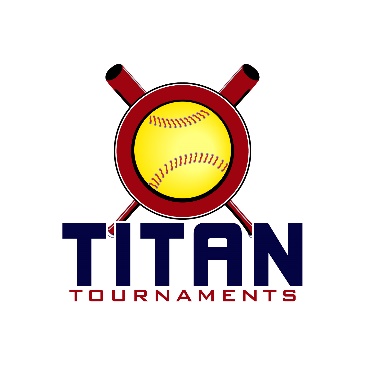 Thanks for playing ball with Titan!
Park Address: East Jackson Park – 225 Lakeview Drive, Nicholson, GAFormat: 3 seeding games + double elimination bracket playRoster and Waiver Forms must be submitted to the onsite director upon arrival and birth certificates must be available.Entry Fee - $515
Spectator Admission - $7 per spectator per day
Sanction $35 if unpaid in 2023Please check out the How much does my team owe document.Run rule is 12 after 3, 10 after 4, 8 after 5. Games are 7 innings if time permits.Pitching rule highlights – 1. The pitcher’s pivot foot shall maintain contact with the pitcher’s plate until the forward step. Note: a pitcher may now take a step back with the non-pivot foot from the plate prior, during, or after the hands are brought together. 
2. Illegal Pitch – Is a ball on the batter. Note: Runners will no longer be advanced one base without liability to be put out.The on deck circle is on your dugout side. If you are uncomfortable with your player being that close to the batter, you may have them warm up further down the dugout, but they must remain on your dugout side.
Headfirst slides are allowed, faking a bunt and pulling back to swing is allowed.Runners must make an attempt to avoid contact, but do not have to slide.
Warm Up Pitches – 5 pitches between innings or 1 minute, whichever comes first.Coaches – one defensive coach is allowed to sit on a bucket or stand directly outside of the dugout for the purpose of calling pitches. Two offensive coaches are allowed, one at third base, one at first base.
Offensive: One offensive timeout is allowed per inning.
Defensive: Three defensive timeouts are allowed during a seven inning game. On the fourth and each additional defensive timeout, the pitcher must be removed from the pitching position for the duration of the game. In the event of extra innings, one defensive timeout per inning is allowed.
An ejection will result in removal from the current game, and an additional one game suspension. Flagrant violations are subject to further suspension at the discretion of the onsite director.*Park opens at 7:30am Saturday**Please be prepared to play at least 15 minutes prior to your team’s scheduled start times**Each team has 1 bracket game Saturday*Saturday Director Ted: 678-764-1433*Please be prepared to play at least 15 minutes prior to your team’s scheduled start times**1 bracket game for each team Saturday**Park opens at 7:30am Sunday*Sunday Director: Mike (770)-676-8950*75min finish the inning, and must have a winner**Park opens at 7:30am Saturday**Please be prepared to play at least 15 minutes prior to your team’s scheduled start times**Bracket play begins Sunday*Saturday Director Ted: 678-764-1433*Please be prepared to play at least 15 minutes prior to your team’s scheduled start times**Park opens at 7:30am Sunday*Sunday Director: Mike (770)-676-8950*75min finish the inning, and must have a winner*TimeFieldGroupTeamScoreTeam12U Seeding Games – 70min finish the inning, and can end in a tie12U Seeding Games – 70min finish the inning, and can end in a tie12U Seeding Games – 70min finish the inning, and can end in a tie12U Seeding Games – 70min finish the inning, and can end in a tie12U Seeding Games – 70min finish the inning, and can end in a tie12U Seeding Games – 70min finish the inning, and can end in a tie9:001SeedingBuford Elite – King6-9Georgia Shock9:002SeedingBandits0-11TRIBE9:003SeedingBuford Bombers13-4The Ball Busters9:004SeedingATL Premier – Rose6-3Buford Fastpitch10:251SeedingBuford Elite – King4-2Bandits10:254SeedingGeorgia Shock15-2TRIBE11:501SeedingThe Ball Busters1-10Buford Fastpitch11:504SeedingATL Premier – Rose14-2Buford Bombers1:151SeedingBuford Elite – King4-6TRIBE1:154SeedingBandits3-17Georgia Shock2:401SeedingThe Ball Busters3-15ATL Premier – Rose2:404SeedingBuford Bombers6-7Buford FastpitchDay/TimeFieldGroupTeamScoreTeam12U Bracket12U Bracket12U Bracket12U Bracket12U Bracket12U BracketSat. 4:054Game 11 SeedAtlanta Premier Rose12-08 SeedThe Ball BustersSat. 4:051Game 24 SeedTribe2-35 SeedBuford Elite-KingSat. 5:304Game 32 SeedGa Shock13-47 SeedBanditsSat. 5:301Game 43 SeedBuford Fastpitch6-106 SeedBuford BombersSun.  9:004Game 5Loser of Game 1The Ball Busters1-13Loser of Game 2TribeSun. 9:001Game 6Loser of Game 3Bandits0-10Loser of Game 4Buford FastpitchSun. 10:304Game 7Winner of Game 1Atlanta Premier Rose8-7Winner of Game 2Buford Elite -KingSun. 10:301Game 8Winner of Game 3Ga Shock10-5Winner of Game 4Buford BombersSun. 12:004Game 9Loser of Game 8Buford Bombers3-7Winner of Game 5TribeSun. 12:001Game 10Loser of Game 7Buford King3-2Winner of Game 6Buford FPSun. 1:304Game 11Winner of Game 7AP Rose1-12Winner of Game 8GA ShockSun. 1:301Game 12Winner of Game 9Tribe3-2Winner of Game 10
Buford KingSun. 3:001Game 13Loser of Game 11
AP Rose5-8Winner of Game 12
TribeSun. 4:30
C-Ship1Game 14Winner of Game 11
GA Shock12-5Winner of Game 13
TribeSun. 
“6:00”1“IF” Game ShootoutWinner of Game 14
N/ALoser of Game 14 (if it’s their 1st bracket loss)TimeFieldGroupTeamScoreTeam14U Seeding Games – 70min finish the inning, and can end in a tie14U Seeding Games – 70min finish the inning, and can end in a tie14U Seeding Games – 70min finish the inning, and can end in a tie14U Seeding Games – 70min finish the inning, and can end in a tie14U Seeding Games – 70min finish the inning, and can end in a tie14U Seeding Games – 70min finish the inning, and can end in a tie10:252SeedingSwarm FP 080-6Buford FP 0811:503SeedingLady Panthers 14U7-5North Ga Force11:502SeedingWarrior FP1-4Buford FP 081:153SeedingLady Panthers 14U0-12Warriors1:152SeedingNorth Ga Force0-3Swarm FP 082:403SeedingWarriors11-4North GA Force 2:402SeedingLady Panthers 14u4-7Buford FP 084:053SeedingSwarm FP10-1North Ga ForceDay/TimeFieldGroupTeamScoreTeam14U Bracket14U Bracket14U Bracket14U Bracket14U Bracket14U BracketSun. 9:002Game 14 SeedLady Panthers 14u5-65 SeedN Ga ForceSun. 9:003Game 22 SeedSwarm 0-53 SeedWarriorsSun. 10:302Game 3Winner of Game 1North GA Force0-51 SeedBuford Sun. 10:303Game 4Loser of Game 1
Lady Panthers0-15Loser of Game 2
SwarmSun. 12:002Game 5Winner of Game 2
Warriors0-10Winner of Game 3Buford 08Sun. 12:003Game 6Winner of Game 4Swarm 10-4Loser of Game 3ForceSun. 1:303Game 7Winner of Game 6Swarm12-5Loser of Game 5Warriors Sun. 3:003Game 8Winner of Game 5Buford 0810-9Winner of Game 7Swarm Sun.
“4:30”3“IF” Game ShootoutWinner of Game 8N/ALoser of Game 8 (if it’s their 1st bracket loss)